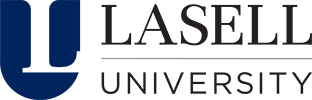 1844 Commonwealth AveAuburndale, MA 02466<<First Name>> <<Last Name >><<Address 1>><<Address 2>><<City>>, <<State>> <<Zip>>								<<Date>>Dear <<First Name>> <<Last Name >>,Lasell University (“Lasell”) writes to notify you of a recent incident that may have involved your information as described below. We take the privacy and security of all information very seriously, and while we have no evidence to suggest that any information was subject to actual or attempted misuse as a result of this incident, this letter includes information about the incident and steps you can take to help protect your information.  What Happened: On or around December 21, 2022, Lasell became aware of potential unauthorized access to certain employee email accounts. Upon discovery, we immediately performed password resets for all affected accounts and swiftly engaged a third-party team of forensic investigators in order to determine the full nature and scope of the incident. On February 24, 2023, following a thorough investigation, we discovered that a limited amount of personal information may have been accessed by an unauthorized third party in connection with this incident. At this time, there is no indication that any information has been misused.  However, we are providing this notification to you out of an abundance of caution and so that you may take steps to safeguard your information if you feel it is necessary to do so. What Information Was Involved:It is important to note, as mentioned above, that there is no evidence to suggest that any information has been misused. The information that could have been accessed by the unauthorized individual(s) may have included your first and last name, in combination with your Social Security number.What We Are Doing: Lasell has taken steps to address the incident and is committed to protecting personal information in its care. Upon learning of this incident, we immediately took steps to secure our systems, and to enhance the security of our network to prevent similar incidents from occurring in the future. As a safeguard, we have arranged for you to enroll, at no cost to you, in an online credit monitoring service through IDX, the data breach and recovery services expert. IDX identity protection services include: 12 months of credit and CyberScan monitoring, a $1,000,000 insurance reimbursement policy, and fully managed id theft recovery services. With this protection, IDX will help you resolve issues if your identity is compromised. Due to privacy laws, we cannot register you directly. Instructions about how to enroll in these services and additional resources available to you are included in the enclosed Steps You Can Take to Help Protect Your Information.  What You Can Do: In addition to enrolling in the complimentary credit monitoring service detailed within, we recommend that you remain vigilant in regularly reviewing and monitoring all of your account statements and credit history to guard against any unauthorized transactions or activity. If you discover any suspicious or unusual activity on any of your accounts, please promptly change your password and take additional steps to protect your account, and notify your financial institution or company if applicable. Additionally, please report any spicious incidents to local law enforcement and/or your State Attorney General. We have provided additional information below, which contains more information about steps you can take to protect yourself against fraud and identity theft.For More Information: Should you have questions or concerns regarding this matter, please do not hesitate to contact us at (617) 243-2384, or write us at 1844 Commonwealth Ave, Auburndale, MA 02466.We take the security of information entrusted to our care very seriously. While it is regrettable this incident occurred, please be assured we are taking appropriate actions to rectify the situation and prevent such incidents in the future.Sincerely,Andrew MaylorInterim Vice President and Chief Financial OfficerLasell UniversitySTEPS YOU CAN TAKE TO PROTECT YOUR INFORMATIONEnroll in Credit Monitoring / Identity Protection 1. Website and Enrollment. Go to https://app.idx.us/account-creation/protect and follow the instructions for enrollment using your Enrollment Code provided at the top of the letter. Please note the deadline to enroll is December 1, 2023.2. Activate the credit monitoring provided as part of your IDX identity protection membership. The monitoring included in the membership must be activated to be effective. Note: You must have established credit and access to a computer and the internet to use this service. If you need assistance, IDX will be able to assist you.3. Telephone. Contact IDX at 1-800-939-4170 to gain additional information about this event and speak with knowledgeable representatives about the appropriate steps to take to protect your credit identity. IDX representatives are available Monday through Friday from 6 am - 6 pm Pacific Time. Monitor Your Accounts We encourage you to remain vigilant against incidents of identity theft and fraud by reviewing your credit reports/account statements and explanation of benefits forms for suspicious activity and to detect errors. Under U.S. law, you are entitled to one free credit report annually from each of the three major credit reporting bureaus, TransUnion, Experian, and Equifax. To order your free credit report, visit www.annualcreditreport.com or call 1-877-322-8228. Once you receive your credit report, review it for discrepancies and identify any accounts you did not open or inquiries from creditors that you did not authorize. If you have questions or notice incorrect information, contact the credit reporting bureau.You have the right to place an initial or extended “fraud alert” on a credit file at no cost.  An initial fraud alert is a one-year alert that is placed on a consumer’s credit file.  Upon seeing a fraud alert, a business is required to take steps to verify the consumer’s identity before extending new credit.  If you are a victim of identity theft, you are entitled to an extended fraud alert lasting seven years.  Should you wish to place a fraud alert, please contact any of the three credit reporting bureaus listed below.  As an alternative to a fraud alert, you have the right to place a “credit freeze” on a credit report, which will prohibit a credit bureau from releasing information in the credit report without your express authorization. The credit freeze is designed to prevent credit, loans, and services from being approved in your name without your consent. However, you should be aware that using a credit freeze may delay, interfere with, or prohibit the timely approval of any subsequent request or application you make regarding a new loan, credit, mortgage, or any other account involving the extension of credit. Pursuant to federal law, you cannot be charged to place or lift a credit freeze on your credit report.  To request a credit freeze, you will need to provide the following information: Full name (including middle initial as well as Jr., Sr., III, etc.);Social Security number;Date of birth;Address for the prior two to five years; Proof of current address, such as a current utility or telephone bill; A legible photocopy of a government-issued identification card (e.g., state driver’s license or identification card); and A copy of either the police report, investigative report, or complaint to a law enforcement agency concerning identity theft, if you are a victim of identity theft. Should you wish to place a fraud alert or credit freeze, please contact the three major credit reporting bureaus listed below: Additional InformationYou can further educate yourself regarding identity theft, fraud alerts, credit freezes, and the steps you can take to protect your personal information by contacting the credit reporting bureaus, the Federal Trade Commission (FTC), or your state Attorney General. The FTC also encourages those who discover that their information has been misused to file a complaint with them. The FTC may be reached at 600 Pennsylvania Ave. NW, Washington, D.C. 20580; www.identitytheft.gov; 1-877-ID-THEFT (1-877-438-4338); and TTY: 1-866-653-4261. You have the right to file a police report if you ever experience identity theft or fraud.  Please note that in order to file a report with law enforcement for identity theft, you will likely need to provide some proof that you have been a victim.  Instances of known or suspected identity theft should also be reported to law enforcement, your state Attorney General, and the FTC. This notice has not been delayed by law enforcement.  For New York residents, the New York Attorney General may be contacted at Office of the Attorney General, The Capitol, Albany, NY 12224-0341; 1-800-771-7755; or https://ag.ny.gov. To Enroll, Please Call:1-800-939-4170Or Visit: https://app.idx.us/account-creation/protectEnrollment Code: <<XXXXXXX>>TransUnion1-800-680-7289www.transunion.comTransUnion Fraud AlertP.O. Box 2000Chester, PA 19016-2000TransUnion Credit Freeze P.O. Box 160Woodlyn, PA 19094Experian1-888-397-3742www.experian.comExperian Fraud AlertP.O. Box 9554Allen, TX 75013Experian Credit FreezeP.O. Box 9554Allen, TX 75013Equifax1-888-298-0045www.equifax.comEquifax Fraud Alert P.O. Box 105069Atlanta, GA 30348-5069Equifax Credit FreezeP.O. Box 105788Atlanta, GA 30348-5788